გიორგის  სიზმარი(მათე ასანიძე)ზამთრის სუსხიანი დღე იყო. გიორგისა და მართას სოფელში დიდი თოვლი მოსულიყო. ბავშვები მხიარულად თამაშობდნენ, თოვლის ბაბუა გაეკეთებინათ. ცუგასაც ისე უხაროდა, თოვლში გორაობდა ხან ინტერესით  თვალს ადევნებდა თავის პატრონს და მეზობელ გოგონას. შეციებული და მობუზული ჩიტები ღობეზე ჩამომჯდარიყვნენ. იცოდნენ,  რომ სახლის მობინადრენი აუცილებლად გაუმასპინძლდებოდნენ პურის ნამცეცებით. მთელი დღე ისე გავიდა რომ ბავშვებს დაღლა არ უგრძვნიათ. სასიამოვნო ემოციით სავსენი დაწვნენ დასაძინებლად.         გიორგიმ იმ ღამით საოცარი სიზმარი ნახა. ის, მართა, ცუგა და ჩიტები რობოტებად გადაქცეულიყვნენ. მისი სოფელი კი საოცარი ფერებითა და ფორმებით ავსილიყო. თბილი, ცივი, კონტრასტული ფერები ერთმანეთში ისე ჯადოსნურად გადადიოდა, რომ  სამყარო არარეალურად გამოიყურებოდა. ყველაზე გასაკვირი ის არის, რომ სახლების, ფანჯრებისა და კარებების ნაცვლად თვალები და პირი ჰქონდათ და შემაშფოთებლადაც გამოიყურებოდნენ.. ხეებს ფოთლების ნაცვლად სხვადასხვა ფორმის ვარსკვლავები, გულები, ბურთები ესხათ. ნაძვები ლურჯად და ყავისფრად გამოიყურებოდნენ. მართკუთხა ღეროებზე გაბნეულ ყვავილებს ღრუბლის, ოვალის, სამკუთხედის, წვეთის ფორმები ჰქონდათ.         ცუგას ყეფამ გიორგი გამოაღვიძა. გაბრაზებული, თვალების ფშვნეტით, ფანჯარას ეცა, გამოაღო და ცუგა დატუქსა.-აი შე საზიზღარო შენმა ყეფამ საოცარი სიზმრიდან დამაბრუნაო.გიორგი ახლა დიდი ბიჭია მაგრამ ეს საოცარი სიზმარი დღესაც ახსოვს.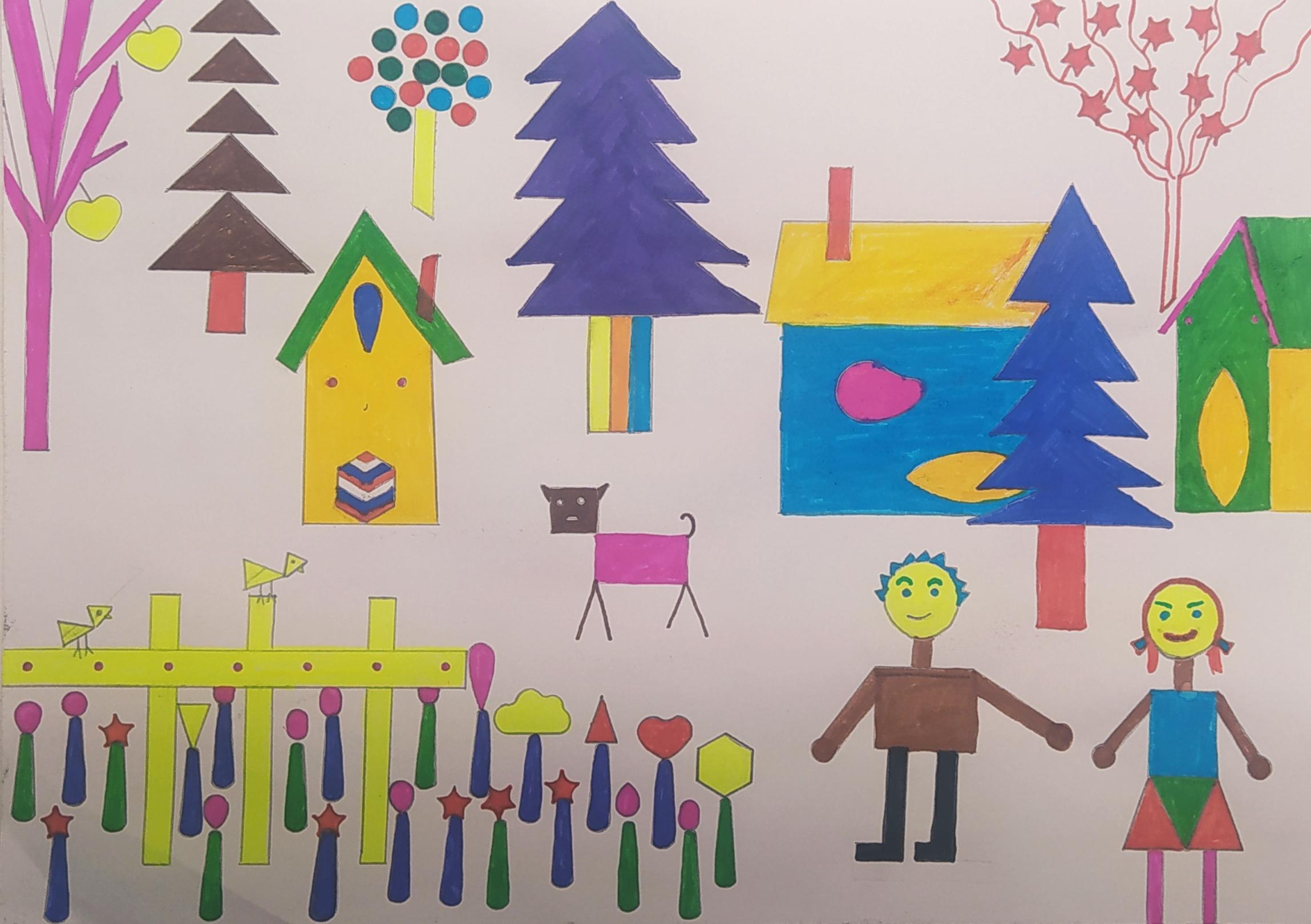 